Školský internát Antona Garbana, Werferova 10, Košice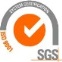 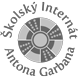 ŽIADOSŤo prijatie do školského internátu Údaje o žiakoviČestné prehlásenie rodiča (zákonného zástupcu) alebo žiaka, ak je starší ako 18 rokov, že nepozná žiadne prekážky (napr. zdravotné), pre ktoré by žiak nemohol byť umiestnený v školskom internáte.Svojím podpisom súčasne prehlasujem, že osobné údaje uvedené v žiadosti sú pravdivé a v zmysle zákona NR SR č. 18/2018 Z. z. o ochrane osobných údajov v znení neskorších predpisov súhlasím s ich spracovaním....................................................................podpis zákonného zástupcu žiaka/žiakaUpozornenie žiadateľom1. 	Ubytovanie v školskom internáte sa poskytuje žiakom počas celej doby štúdia.	Po prijatí do školského internátu je žiak povinný plniť podmienky stanovené Školským poriadkom.2. 	Žiak, ktorý žiada o prijatie do školského internátu prvýkrát, doloží k „Žiadosti“ „Zápisný lístok žiaka“ z príslušnej strednej školy 3. 	Podaním žiadosti o prijatie do školského internátu nevzniká nárok na prijatie žiaka.4. 	Vyplnený formulár žiadosti o prijatie do školského internátu zašlite najneskôr do 7 dní po prijatí žiaka na strednú školu5. 	O výsledku Vašej žiadosti budete písomne vyrozumení. Súčasne Vám pošleme pokyny  o nástupe do školského internátu.Stanovisko prijímacej komisie školského internátu k prijatiu žiaka: 										súhlasím*		nesúhlasím*Členovia:Košice	......................................................... podpis predsedu prijímacej komisie*nehodiace sa prečiarknite			Meno a priezvisko:Dátum narodenia:                              Miesto narodenia:          Rodné číslo:                                      Číslo občianskeho preukazu:Adresa trvalého pobytu(bydlisko):                                                                PSČ :Číslo telefónneho kontaktu:Názov a adresa školy odkiaľ prichádza:Názov a adresa školy, ktorú bude navštevovať:                 Ročník:                       Študijný odbor:Vzdialenosť z miesta bydliska do miesta sídla ŠI v km:Záľuby, záujmy:SúrodenciSúrodenciSúrodenciSúrodenciMenoRok narodeniaBydliskoPovolanieRodičiaOtecMatkaMeno a priezvisko PovolanieZamestnávateľAdresa zamestnávateľaE-mailTelefónny kontakt:Ak nežije otec - matka  s rodinou, uveďte odkedy a ich adresy:Ak nebýva žiak s rodičmi meno zodpovedného zástupcu a jeho adresa:Meno a priezvisko:                                        Rok narodenia:Príbuzenský vzťah:                                       Telefónny kontakt:Bydlisko:Povolanie:                             Adresa zamestnávateľa:                   